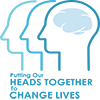 PARTNERSHIP FORM		Please make sure you circle all the options you requirePrincipal 	($20,000*)	YES / NO	Welcome OR Dinner?			Welcome / Dinner(max 2)			Presidential Address by whom?	INS or ASSBI			Exhibition booth?			YES / NO			All free registrations? 		YES / NO – how many?			10 Reception or 4 Dinner tickets?	Welcome / Dinner			Flyers to go into satchels?		YES/NOMajor 	($10,000*)	YES / NO	Exhibition booth?			YES / NO(max 3)			Both free registrations?		YES / NO – how many?			6 Reception or 2 Dinner tickets?	Welcome / Dinner			Flyers to go into satchels?		YES / NOSupporting	($5,500*)	YES / NO	Exhibition booth?			YES / NO(max 3)			Both free registrations?		YES / NO – how many? 			2 Reception or 1 Dinner ticket?	Welcome / Dinner				Flyers to go into satchels?		YES/NOCommunity	($3,000*)	YES / NO	Hosting (please circle)	Wed / Thur / Fri / Sat / MasterclassSupporters			Exhibition booth?			YES/NO(max 7)			Free registration?			YES/NO			Discounted registration?		YES/NO 			Flyers to go into satchels?		YES/NOExhibition only	($1,500*)	YES / NO 	Discounted registration?		YES/NOSatchel Insert	($400*)	YES / NOCompany Name: _______________________________________________________________________Address:_____________________________________________________________________________State___________	Postcode__________	Country_____________	Phone #____________Website address of organisation:________________________________________________________Contact person:	____________________________	Email Address________________________
Payment type:	Visa	Mastercard	Direct Deposit             Payment amount   	$_____________Card Number:	/	/	/	 Expiry Date:  	/		CSV:Name on Card:	__________________________               Email for Receipt:  ____________________________________________	Post to: PO Box 436, Randwick, NSW, 2031, Australia; or Email to mers@exemail.com.au Phone: 0425 220 622; Website: www.mersevents.com; A.B.N.: 19 115 305 327; Banking details: Commonwealth Bank of Australia; BSB – 062 201; ACCOUNT – 1021 1778; SWIFT CODE: CTBAAU2S; Account Name: ME Research Solutions; 
Send remittance advice to: mers@exemail.com.auEmail: mers@exemail.com.au for inquiries. *Prices do not include GST.INFORMATION REQUIRED FOR MOBILE APPPLEASE SEND A HIGH RESOLUTION LOGO and as much of the undernoted information you want to go onto the SMARTPHONE MOBILE APP to the PCO (mers@exemail.com.au)Organisation name: Organisation Description (short bio of the organisation):Address: Phone - Work: Phone - Mobile: Phone – Other:Email: Alternate email:Website:Website 2:LinkedIn URL:Twitter URL: Facebook URL: 